					DETRAN/AM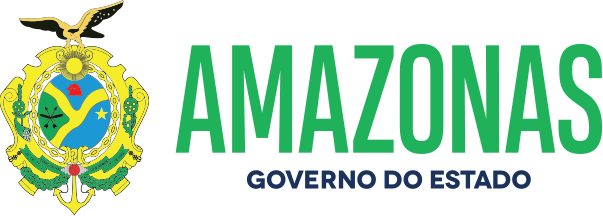 ESPÉCIE: Edital de Notificação de Autuação Nº 011/2022.O DETRAN/AM, fundamentado no art. 281, § único, II, da Lei 9.503, de 23.09.97, consubstanciado com a Resolução 619/2016 do CONTRAN e no princípio constitucional do contraditório da CF; Considerando as reiteradas tentativas de entrega de Notificações de Autuação por infração de trânsito por meio postal aos proprietários dos veículos; NOTIFICA que foram lavradas autuações cometidas pelos veículos de propriedade dos abaixo relacionados, devendo as partes interessadas efetivar apresentação do condutor e Defesa da Autuação no prazo de quinze dias, a contar da data da publicação do presente edital, podendo ser adquirido o formulário para Defesa no site do DETRAN/AM. A não apresentação do Condutor implicará ao proprietário do veículo (pessoa física – responsabilidade pela pontuação), (pessoa jurídica – agravamento art. 257, § 8º).Manaus,07deFevereiro de 2022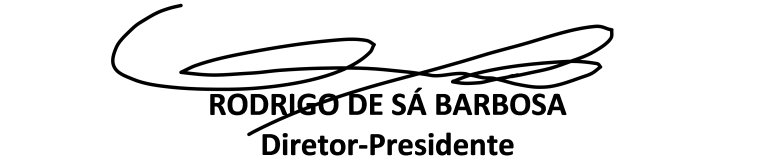 NºPlacaNº AutoCódigo daInfraçãoData daAutuação1 OMU-2929TD-00228842 670-0/0 16/01/222 QZQ-9F18TD-00233663 640-8/0 15/01/223 QZQ-9F18TD-00233664 734-0/0 15/01/224 PHR-3349TD-00233673 516-9/1 15/01/225 JWU-8196TD-00235289 676-9/0 15/01/226 PHX-6G87TD-00231598 667-0/0 15/01/227 PHX-6G87TD-00231599 676-9/0 15/01/228 QZJ-7A86TD-00234887 501-0/0 16/01/229 QZJ-7A86TD-00234888 511-8/0 16/01/2210 QZJ-7A86TD-00234890 663-7/1 16/01/2211 QZJ-7A86TD-00234891 672-6/1 16/01/2212 OAE-5746TD-00234175 518-5/2 16/01/2213 QZS-8J27TD-00221766 659-9/2 16/01/2214 JXY-7G24TD-00219165 659-9/2 16/01/2215 PHG-0370TD-00233115 659-9/2 18/01/2216 NOT-1532TD-00232494 518-5/2 19/01/2217 QNM-4I22TD-00231460 672-6/1 19/01/2218 OAM-1205TD-00228854 659-9/2 19/01/2219 QZB-0J36TD-00232967 703-0/1 19/01/2220 QZM-8I87TD-00230799 703-0/1 20/01/2221 QZM-8I87TD-00230800 685-8/0 20/01/2222 JUJ-5703TD-00235107 659-9/2 20/01/2223 QZX-6I16TD-00228862 734-0/0 20/01/2224 JWY-7249TD-00228863 527-4/1 20/01/2225 NOS-2207TD-00235613 518-5/2 21/01/22